Примерный список литературыдля чтения детям 2-3 летпо программе «От рождения до школы»Под ред. Н. Е. Вераксы, Т. С. Комаровой, М. А. Васильевой Группа раннего возраста (от 2 до 3 лет)Русский фольклорПесенки, потешки, заклички.«Наши уточки с утра…»;«Пошел котик на Торжок…»;«Заяц Егорка…»;«Наша Маша маленька...»;«Чики, чики, кички...»,«Ой, ду-ду, ду-ду, ду-ду! Сидит ворон на дубу»;«Из-за леса, из-за гор...»;«Бежала лесочком лиса с кузовочком...»;«Огуречик, огуречик...»;«Солнышко, ведрышко...».Сказки.«Козлятки и волк», обр. К. Ушинского;«Теремок», обр. М. Бу- латова;«Маша и медведь», обр. М. Булатова.Фольклор народов мира«Три веселых братца», пер. с нем. Л. Яхнина;«Бу-бу, я рогатый», лит., обр. Ю. Григорьева;«Котауси и Мауси», англ., обр. К. Чуковского;«Ой ты заюшка-пострел...», «Ты, собачка, не лай...», пер. с молд. И. Токмаковой;«Раговоры», чуваш., пер. Л. Яхнина;«Снегирек», пер. с нем. В. Викторова;«Сапожник», польск., обр. Б. Заходера.Произведения поэтов и писателей РоссииПоэзия.А. Барто. «Мишка», «Грузовик», «Слон», «Лошадка» (из цикла «Игрушки»), «Кто как кричит»;В. Берестов. «Больная кукла», «Котенок»;Г. Лагздынь. «Петушок»;С. Маршак. «Сказка о глупом мышонке»;Э. Мошковская. «Приказ» (в сокр.);Н. Пикулева. «Лисий хвостик», «Надувала кошка шар...»;Н. Саконская. «Где мой пальчик?»;А. Пушкин. «Ветер по морю гуляет...» (из «Сказки о царе Салтане»);М. Лермонтов. «Спи, младенец...» (из стихотворения «Казачья колыбельная»);А. Барто, П. Барто. «Девочка- ревушка»;А. Введенский. «Мышка»;А. Плещеев. «Сельская песня»;Г. Сапгир. «Кошка»;К. Чуковский. «Федотка», «Путаница».Проза.Л. Толстой. «Спала кошка на крыше…», «Был у Пети и Миши конь…»;Л. Толстой. «Три медведя»;В. Сутеев. «Кто сказал „мяу“?»;В. Бианки. «Лис и мышонок»;Г. Балл. «Желтячок»;Н. Павлова. «Земляничка».Произведения поэтов и писателей разных странС. Капутикян. «Все спят», «Маша обедает» пер. с арм. Т. Спендиаровой;П. Воронько. «Обновки», пер. с укр. С. Маршака;Д. Биссет. «Га-га-га!», пер. с англ. Н. Шерешевской;Ч. Янчарский. «В магазине игрушек», «Друзья» (из книги «Приключения Мишки Ушастика»), пер. с польск. В. Приходько.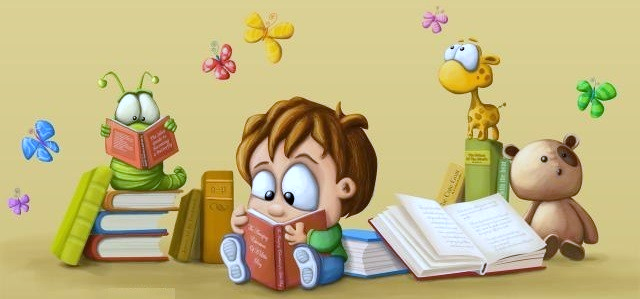 